       Учить писать дошкольника?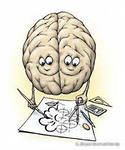 Категорически нет!  Установлено, что методика обучения детей безотрывному письму не соответствует возрастным и функциональным возможностям учащихся. Ее использование приводит к нарушению психофизиологической структуры письма, требует от ребенка выполнения биомеханически нецелесообразных движений. 
   Это, в свою очередь, ведет к задержкам дыхания и искусственно вызывает у ребенка гипоксию. Вообще на начальных этапах письмо по определению не может быть безотрывным. Связным - да. Но не безотрывным. Даже при сформированном навыке один пишущий будет связывать в единое целое два элемента, другой - три. Это зависит от механизмов темповой организации деятельности каждого человека. Один говорит быстро, у другого в речи после каждого слова - пауза. 
   Но в отношении ребенка дошкольного возраста эту проблему можно даже не обсуждать. В дошкольном возрасте вообще категорически нельзя учить ребенка каким бы то ни было курсивным элементам письма. Это физиологически, психологически неадекватный, нецелесообразный, нарушающий формирование навыка компонент деятельности. 
   Формирование навыка письма - это сложнейший и длительный биологический процесс. 
Функционально ребенок дошкольного возраста к этому сложнейшему виду деятельности не готов. Не готовы механизмы произвольной регуляции деятельности, которые лежат в основе письма. Еще не сформированы мелкие мышцы кисти, не произошло окостенение костей запястья. Не готовы механизмы нервно-мышечной регуляции.                                   

   Более того, он оказывается не готов к письму в шесть, в семь и даже в восемь лет. Даже этот возраст является периодом функциональной незрелости для освоения навыка письма. Но это не значит, что письму нельзя учить. Но учить нужно, учитывая функциональные и психологические особенности ребенка. А что это значит?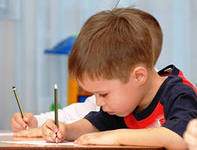 Во-первых, нужно усвоить важное правило: нельзя торопиться с обучением и нельзя ставить перед собой задачу быстро сформировать навык. Обучение письму - процесс длительный.Во-вторых, для того чтобы начинать собственно обучение курсивному письму, или письму с использованием так называемых “письменных” букв, нужен достаточно длительный предактивный период, то есть период подготовки. И этот период подготовки в школе должен включать как минимум 30 занятий. 

   Прежде чем перейти к курсивному письму, ребенок должен научиться писать ровную линию, прямую линию, наклонную линию, овалы. Он должен научиться работать в строке. (Причем, чем меньше строка, тем больше времени на это понадобится.) Должен научиться зрительно дифференцировать элементы печатных букв. 
В педагогической литературе мы часто встречаем советы: тренируйте у детей мышечное чувство, и у них не будет сложностей при обучении письму. Но ведь это игнорирование законов физиологии! До 9 лет мышечное чувство, или, как физиологи говорят, кинестетический контроль, еще не сформирован. Функцию контроля выполняет только зрение. Поэтому вы можете тренировать руку хоть до семи потов - это не даст желаемых результатов. 

   Утверждение, что чем больше ребенок выполняет технических упражнений, например, много штрихует, тем легче ему потом научиться писать совершенно ложное утверждение. 

   К письму в гораздо большей степени готовит развитие таких навыков, как зрительно-пространственный анализ, зрительно-моторные координации. С точки зрения формирования навыка письма умение скопировать иероглиф для ребенка пяти-шести лет гораздо важнее, чем умение писать курсивные элементы. 
Потому что кинестетический контроль, как я уже сказала, включится в работу только к девяти годам. А до этого ребенок при письме опирается только на зрительный контроль.                 Подготовка руки ребенка к письмуПодготовка руки ребенка к письму начинается задолго до прихода в школу. Захват погремушки, игры с пальчиками малыша, массаж кончиков пальцев, рисование каракулей, лепка из пластилина, глины, теста и многое другое поможет будущему ученику научиться красиво писать, не испытывая при этом усталости и отрицательных эмоций. 

Важно сразу научить ребенка правильно держать пишущий предмет. Это, как показывает практика, остается без должного внимания взрослых. Ребенок закрепляет неточный навык обращения с пишущим предметом во время рисования, письма печатными буквами, штриховки. Казалось бы, пусть пишет, как ему удобно, но правила пользования пишущим предметом разрабатывались недаром: в них учитываются правильная посадка, сохранение зрения, развитие определенных мышц руки, способных выдержать максимальную нагрузку сегодня и в будущем. Ребенка, научившегося неправильно держать ручку, очень трудно переучить. 

                                          А как же правильно? 
При письме пишущий предмет лежит на верхней фаланге среднего пальца, фиксируется большим и указательным, большой палец расположен несколько выше указательного; опора на мизинец; средний и безымянный расположены почти перпендикулярно краю стола. Расстояние от нижнего кончика пишущего предмета до указательного пальца 1,5-2 см. Конец пишущего предмета ориентирован на плечо. Кисть находится в движении, локоть от стола не отрывается. Далее следует понаблюдать за тем, как ребенок пишет, и решить, правильно ли он выполняет это действие. 

Можно использовать такой методический прием. Поменяйтесь с ребенком ролями. Пусть он руководит вашими действиями, подсказывая, если вы что-то делаете не так. Этот прием концентрирует внимание на элементах выполняемой работы и более эффективно организует научение. Затем ребенок действует самостоятельно. Подсказка должна быть минимальной и постепенно сводиться на нет. 
Контроль навыка письма у ребенка желательно провести до того, как ему исполнится четыре года, чтобы иметь запас времени для исправления неправильного навыка перед поступлением в школу. Заниматься шестилетний ребенок может не более двадцати минут. 

                 Как распознать неправильный навык 
О неправильном навыке письма говорят следующие детали:Неправильное положение пальцев: ребенок держит пишущий предмет “щепотью”, “горсточкой”, в кулаке, большой палец ниже указательного или расположен перпендикулярно к нему, ручка лежит не на среднем, а на указательном пальце.Ребенок держит ручку слишком близко к ее нижнему кончику или слишком далеко от него.Верхний кончик ручки направлен в сторону или от себя.Кисть жестко фиксирована.Слишком сильный или слабый нажим при письме и рисовании. 

   Вас должно насторожить, если ребенок активно поворачивает лист при рисовании и закрашивании. В этом случае малыш не умеет изменять направление линии при помощи пальцев. 

    Если ребенок рисует слишком маленькие предметы, то это может свидетельствовать о жесткой фиксации кисти руки. Это можно проверить, предложив нарисовать одним движением окружность диаметром 3-4 сантиметра (по образцу). Если ребенок имеет склонность фиксировать кисть на плоскости, он не справится с этой задачей: нарисует вместо окружности овал, окружность значительно меньшего диаметра или будет рисовать ее в несколько приемов, передвигая руку или поворачивая лист. 

                                  Как исправить 

Для исправления неправильного навыка письма можно воспользоваться следующими приемами.На верхней фаланге безымянного пальца можно поставить точку, объяснив ребенку, что ручка должна лежать на этой точке.Нарисовать на ручке черту, ниже которой не должен опускаться указательный палец.Если жестко фиксирована рука, то может помочь обведение или рисование крупных фигур, размером в треть альбомного листа, без отрыва руки.Если к школе ваш ребенок долго застегивает пуговицы, не умеет завязывать шнурки, часто роняет что-либо из рук, вам следует обратить внимание на сформированность навыка письма. 

Как развить мелкую мускулатуру руки ребенка              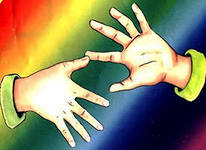 Разминать пальцами тесто, глину, пластилин, мять поролоновые шарики, губку.Катать по очереди каждым пальцем мелкие бусинки, камешки, шарики.Хлопать в ладоши тихо, громко, в разном темпе.Нанизывать бусинки, пуговки на нитки. 
Завязывать узлы на толстой и тонкой веревках и шнурках.Заводить будильник, игрушки ключиком.Штриховать, рисовать, раскрашивать карандашом, мелом, красками, ручкой и т.д.Резать ножницами.Конструировать из бумаги (оригами), шить, вышивать, вязать.Делать пальчиковую гимнастику.Рисовать узоры по клеточкам в тетради.Заниматься на домашнем стадионе и снарядах, где требуется захват пальцами (кольца, перекладина и другие). 
                                 
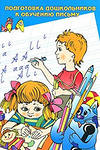    Успехов вам, уважаемые взрослые, в ответственном деле – подготовке ребенка к школе.Старший воспитатель Сапелкина Екатерина Игоревна